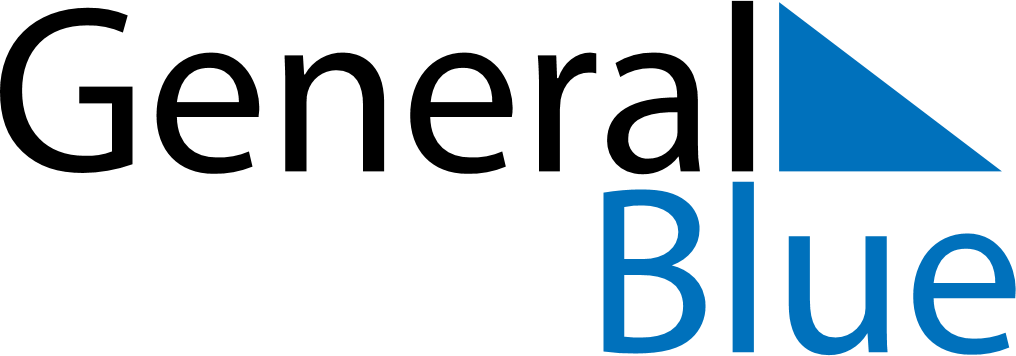 June 2024June 2024June 2024June 2024June 2024June 2024June 2024Saravena, Departamento de Arauca, ColombiaSaravena, Departamento de Arauca, ColombiaSaravena, Departamento de Arauca, ColombiaSaravena, Departamento de Arauca, ColombiaSaravena, Departamento de Arauca, ColombiaSaravena, Departamento de Arauca, ColombiaSaravena, Departamento de Arauca, ColombiaSundayMondayMondayTuesdayWednesdayThursdayFridaySaturday1Sunrise: 5:30 AMSunset: 6:00 PMDaylight: 12 hours and 29 minutes.23345678Sunrise: 5:30 AMSunset: 6:00 PMDaylight: 12 hours and 30 minutes.Sunrise: 5:30 AMSunset: 6:00 PMDaylight: 12 hours and 30 minutes.Sunrise: 5:30 AMSunset: 6:00 PMDaylight: 12 hours and 30 minutes.Sunrise: 5:30 AMSunset: 6:01 PMDaylight: 12 hours and 30 minutes.Sunrise: 5:30 AMSunset: 6:01 PMDaylight: 12 hours and 30 minutes.Sunrise: 5:30 AMSunset: 6:01 PMDaylight: 12 hours and 30 minutes.Sunrise: 5:31 AMSunset: 6:01 PMDaylight: 12 hours and 30 minutes.Sunrise: 5:31 AMSunset: 6:02 PMDaylight: 12 hours and 30 minutes.910101112131415Sunrise: 5:31 AMSunset: 6:02 PMDaylight: 12 hours and 31 minutes.Sunrise: 5:31 AMSunset: 6:02 PMDaylight: 12 hours and 31 minutes.Sunrise: 5:31 AMSunset: 6:02 PMDaylight: 12 hours and 31 minutes.Sunrise: 5:31 AMSunset: 6:02 PMDaylight: 12 hours and 31 minutes.Sunrise: 5:31 AMSunset: 6:03 PMDaylight: 12 hours and 31 minutes.Sunrise: 5:31 AMSunset: 6:03 PMDaylight: 12 hours and 31 minutes.Sunrise: 5:32 AMSunset: 6:03 PMDaylight: 12 hours and 31 minutes.Sunrise: 5:32 AMSunset: 6:03 PMDaylight: 12 hours and 31 minutes.1617171819202122Sunrise: 5:32 AMSunset: 6:04 PMDaylight: 12 hours and 31 minutes.Sunrise: 5:32 AMSunset: 6:04 PMDaylight: 12 hours and 31 minutes.Sunrise: 5:32 AMSunset: 6:04 PMDaylight: 12 hours and 31 minutes.Sunrise: 5:32 AMSunset: 6:04 PMDaylight: 12 hours and 31 minutes.Sunrise: 5:33 AMSunset: 6:04 PMDaylight: 12 hours and 31 minutes.Sunrise: 5:33 AMSunset: 6:04 PMDaylight: 12 hours and 31 minutes.Sunrise: 5:33 AMSunset: 6:05 PMDaylight: 12 hours and 31 minutes.Sunrise: 5:33 AMSunset: 6:05 PMDaylight: 12 hours and 31 minutes.2324242526272829Sunrise: 5:33 AMSunset: 6:05 PMDaylight: 12 hours and 31 minutes.Sunrise: 5:34 AMSunset: 6:05 PMDaylight: 12 hours and 31 minutes.Sunrise: 5:34 AMSunset: 6:05 PMDaylight: 12 hours and 31 minutes.Sunrise: 5:34 AMSunset: 6:05 PMDaylight: 12 hours and 31 minutes.Sunrise: 5:34 AMSunset: 6:06 PMDaylight: 12 hours and 31 minutes.Sunrise: 5:34 AMSunset: 6:06 PMDaylight: 12 hours and 31 minutes.Sunrise: 5:35 AMSunset: 6:06 PMDaylight: 12 hours and 31 minutes.Sunrise: 5:35 AMSunset: 6:06 PMDaylight: 12 hours and 31 minutes.30Sunrise: 5:35 AMSunset: 6:06 PMDaylight: 12 hours and 31 minutes.